WEATHER CHART FOR WEEK BEGINNING :Use the chart below to record the weather for one week where you live and in a place in Nicaragua. https://www.worldweatheronline.com/granada-weather/granada/ni.aspx Draw in symbols for sun, rain, cloud, stormy, windy and record the temperature. Do this for a month, and then compare the weather between the two places. What do you notice?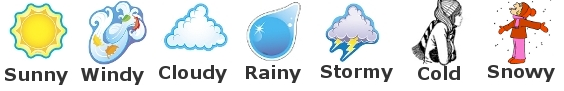 Day/DateMy Home TownTown in NicaraguaMondayTuesdayWednesdayThursdayFridaySaturdaySunday